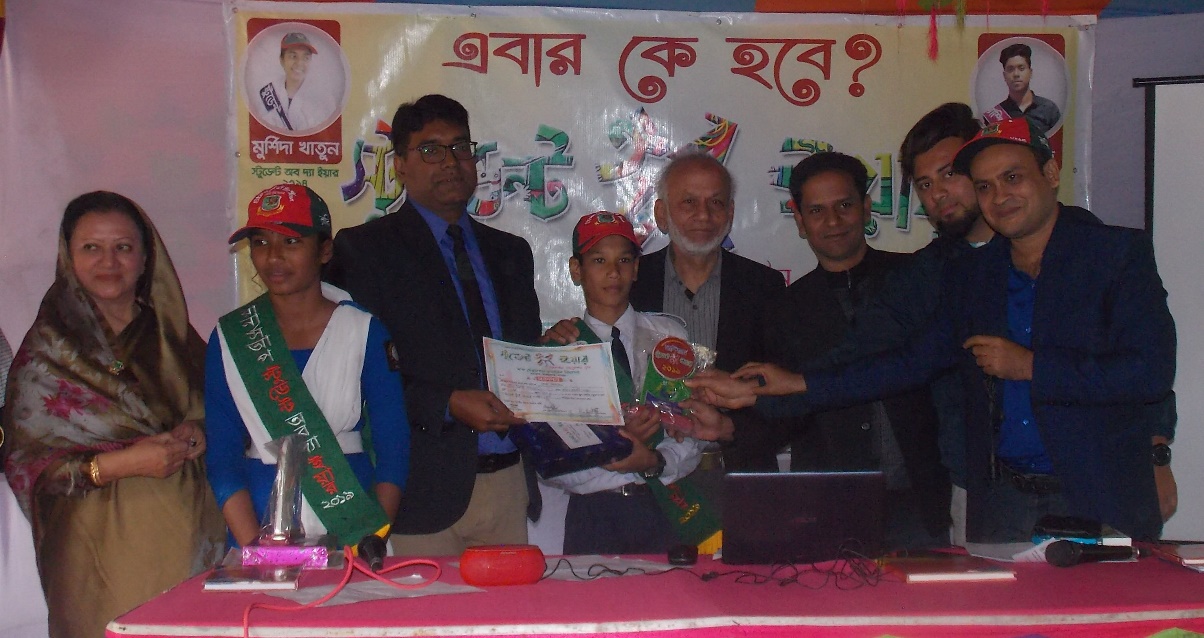                                  স্টুডেন্ট অব দ্যা ইয়ার-২০১৯
গত ১৪ জানুয়ারি, বুধবার, ২০২০ অনুষ্ঠিত হয় স্কুলের সেরা শিক্ষার্থী নির্বাচন ভিত্তিক অনুষ্ঠান স্টুডেন্ট অব দ্যা ইয়ার-২০১৯ এর ফাইনাল রাউন্ড।প্রধান অতিথি হিসেবে উপস্থিত ছিলেন - জনাব মোঃ শহিদুল ইসলাম, উপজেলা মাধ্যমিক শিক্ষা অফিসার,অভয়নগর উপজেলা। বিশেষ অতিথি হিসেবে উপস্থিত ছিলেন-        ১। জনাব বিলকিস আলম, দাতা সদস্য, রাজ টেক্সটাইল মাধ্যমিক বিদ্যালয়।                                                                       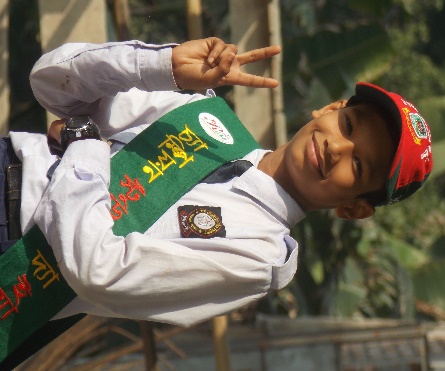        ২। দেবাশীষ রাহা, প্রভাষক(ইংরেজি), নওয়াপাড়া মডেল কলেজ।       ৩। সৈয়দ সোহায়িব ইমতিয়াজ ইয়াদ, প্রতিষ্ঠাতা, অভয়নগর ব্লাড ব্যাংক।সহযোগী বিচারক হিসেবে দায়িত্ব পালন করেন-        ১। দেবাশীষ বৈরাগী, সহকারী শিক্ষক, রাজ টেক্সটাইল মাধ্যমিক বিদ্যালয়।       ২। মোঃ অহিদুজামান, সহকারী শিক্ষক, রাজ টেক্সটাইল মাধ্যমিক বিদ্যালয়।কারিগরী সহযোগিতায়- মোঃ সাইফুল ইসলাম, ক্যামেরায়- মহেশ্বর চক্রবর্তী
স্টুডেন্ট অব দ্যা ইয়ার-২০১৯ নির্বাচিত হয় - রোদ্র আহমেদ, ৬ষ্ঠ শ্রেণি, রোল ০১ এবং রানার্স আপ হয় মৌমিতা রানী পাল, ৭ম শ্রেণি, রোল-১১। উল্লেখ্য যে, ২০১৪ সাল থেকে রাজ টেক্সটাইল স্কুল আয়োজন করে এই স্টুডেন্ট অব দ্যা ইয়ার। এ বছর ৬৬ জন শিক্ষার্থী রেজিস্ট্রেশন করে অংশগ্রহনের জন্য। উপস্থিতি, ড্রেস, ৫টি বিষয়ের উপর ২৫ নম্বরের পরীক্ষার ভিত্তিতে বাছাই করা হয় মাত্র ২০ জনকে। বর্ণভিত্তিক গানের প্রতিযোগিতা-গানের খাতার স্বরলিপি ও নিজের সেরা উপস্থাপনা- আমারও পরানও যাহা চায় এর মাধ্যমে ১ম রাউন্ডে বাছাই করা হয় সেরা ১৬ কে। বাংলাদেশের ইতিহাস ও ঐতিহ্য নিয়ে -আমার সোনার বাংলা নামের ২য় রাউন্ডে নির্বাচিত হয় সেরা ১২।  ৩য় রাউন্ডের নাম ছিল- আদর্শলিপি এবং বিষয় ছিল ১ম থেকে ৫ম শ্রেণির পাঠ্য বইয়ের প্রাণ জাগানিয়া সেই সব কবিতা ছড়া , বাংলা কবিতা, ছড়া ও ইংরেজি করিতা। এই রাউন্ডে নির্বাচিত হয় সেরা ১০। ৪র্থ রাউন্ডের নাম ছিল- একটুখানি বিজ্ঞান..এবং বিষয় ছিল দৈনন্দিন বিজ্ঞান, আইসিটি, স্বাস্থ্য ও মহাকাশ।  এই রাউন্ডে নির্বাচিত হয় সেরা ০৮। সেমি-ফাইনাল  বা ৫ম রাউন্ডের নাম ছিল- “বায়োস্কোপ”। এই রাউন্ডে অংশগ্রহণ করে সেরা ০৬ শিক্ষার্থী এবং বিষয় ছিল- গান, সিনেমা, ধাঁধা ও আইকিউ। স্কুলের সকল শিক্ষার্থীর ভোট, পূর্বের সকল রাউন্ডের গড় নম্বর ও ফাইনাল রাউন্ডে প্রাপ্ত নম্বরের মাধ্যমে নির্বাচিত হয়- স্টুডেন্ট অব দ্যা ইয়ার-২০১৯অনুষ্টানটি পরিকল্পনা, পরিচালনা ও উপস্থাপনায়ঃ  শামীম আখতার, সহকারী শিক্ষক (আইসিটি)। মোবাইল-০১৭১৭৫১১৪৭৭ আয়োজনে-রাজ টেক্সটাইল মাধ্যামিক বিদ্যালয়